Весна идёт, весне дорогу! Так называется коллективная работа в группе 7 на выставку детского сада.
Ребята поговорили о весне, о её признаках.
Солнце не только светит, но и греет. Начинается весенняя капель, ручейки. Сквозь снег проклевываются первые весенние цветы - подснежники.
Всё это дети отразили в коллективной аппликации. Вырезали, собирали и клеили дружной компанией
Воспитатель Тимофеева Тамара Викторовна.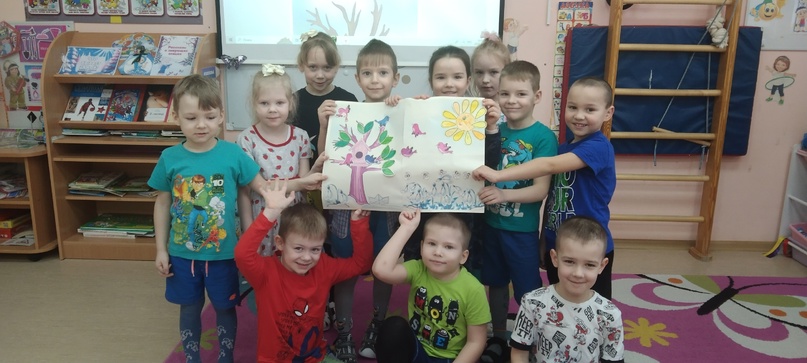 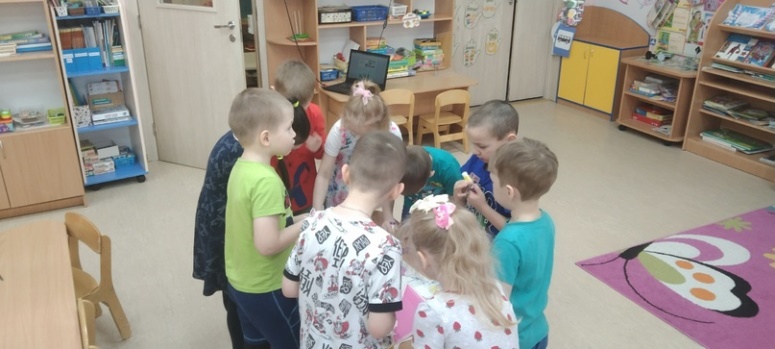 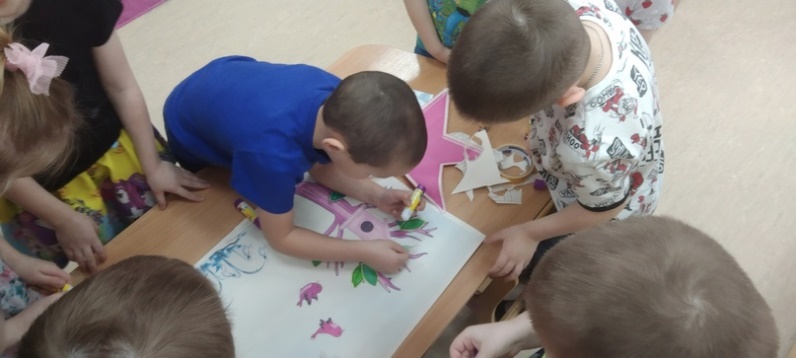 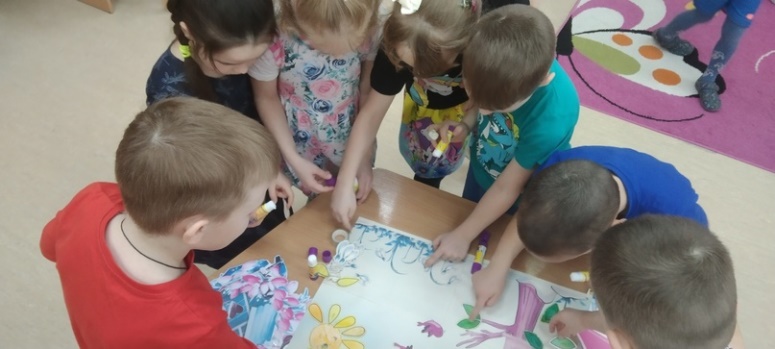 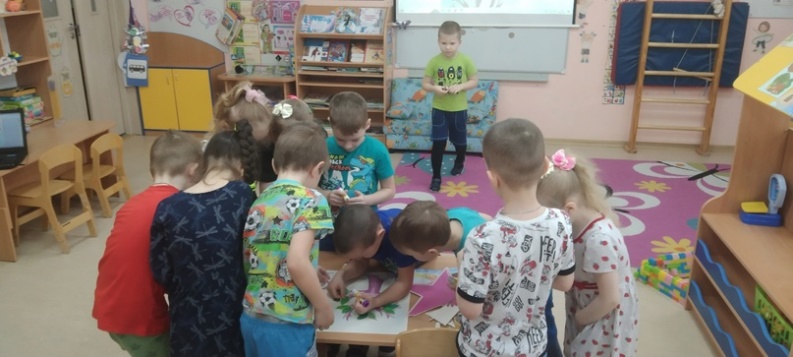 